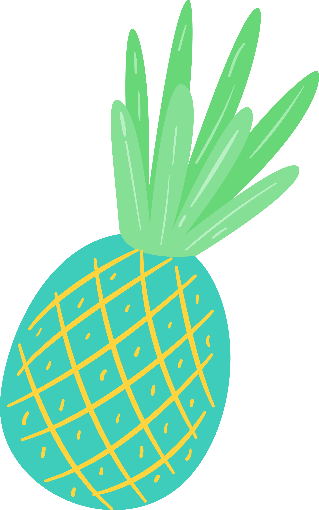 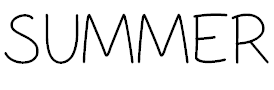 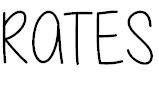 Full Day8:45 – 3:00Full Day8:45 – 3:00Extended Day7:30 – 5:30Extended Day7:30 – 5:30            $30.00$36.00